INDICAÇÃO Nº 382/2015Sugere ao Poder Executivo Municipal que seja realizada a roçagem, limpeza e poda das arvores da Praça Paulo Bacchin localizada na Av. Alfredo Contato esquina com Rua País de Gales no bairro Dona Regina. Excelentíssimo Senhor Prefeito Municipal, Nos termos do Art. 108 do Regimento Interno desta Casa de Leis, dirijo-me a Vossa Excelência para sugerir que, por intermédio do Setor competente, promova a roçagem, limpeza e poda das arvores da Praça Paulo Bacchin localizada na Av. Alfredo Contato esquina com Rua País de Gales no bairro Dona Regina.Justificativa:Munícipes procuraram este vereador cobrando providências referente a roçagem, limpeza e poda das arvores desta praça. O local é utilizado por vários munícipes para pratica de caminhada e atividades esportivas, mas devido a atual situação do local, essas atividades estão sendo inviáveis por causa do risco que os mesmos estão correndo, em utilizar o local.Plenário “Dr. Tancredo Neves”, em 29 de Janeiro de 2015.ALEX ‘BACKER’-Vereador-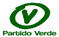 